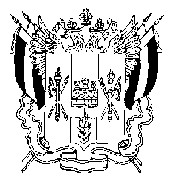 ТЕРРИТОРИАЛЬНАЯ ИЗБИРАТЕЛЬНАЯ КОМИССИЯ ЗЕРНОГРАДСКОГО РАЙОНА РОСТОВСКОЙ ОБЛАСТИПОСТАНОВЛЕНИЕ11 июня 2020  г.                                                                                           № 134-6г. ЗерноградО назначении председателя участковой избирательной комиссии избирательного участка, участка референдума №699	В соответствии с пунктом 7 статьи 28 Федерального закона «Об основных гарантиях избирательных прав и права на участие в референдуме граждан Российской Федерации», статьей 18 Областного закона от 12.05.2016 № 525-ЗС «О выборах и референдумах в Ростовской области», на основании решения Территориальной избирательной комиссии Зерноградского района Ростовской области от 28.05.2018 № 89-114 «О формировании участковой избирательной комиссии избирательного  участка, участка референдума № 699», рассмотрев предложения по кандидатурам для назначения председателем участковой избирательной комиссии, Территориальная избирательная комиссия Зерноградского района Ростовской области ПОСТАНОВЛЯЕТ:Назначить председателем участковой комиссии избирательного участка, участка референдума № 699 члена участковой избирательной комиссиис правом решающего голоса Кузнецову Наталью Николаевну.Председателю участковой избирательной комиссии, назначенному настоящим постановлением, созвать заседание участковой избирательной комиссии не позднее, чем на пятнадцатый день после вынесения решения о назначении председателя участковой избирательной комиссии.Направить настоящее постановление в Избирательную комиссию Ростовской области.Направить настоящее постановление в участковую избирательную комиссию избирательного участка, участка референдума № 699.Опубликовать (обнародовать) настоящее постановление на сайте Территориальной избирательной комиссии Зерноградского района Ростовской области.Контроль за исполнением данного постановления возложить на секретаря комиссии Каднову Н. А.Председатель комиссии				                      О. Н. МоисеевСекретарь комиссии						           Н. А. Каднова